График лекций								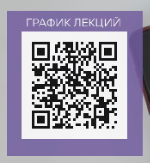 «Государство для молодой семьи» 2022годКонтакты:ГБУСО"ЗАГС-РЕГИОН"тел.(846)337-27-37info@zagsregion.ruvk.com/zags_63www.zags-region63.ru№Дата проведенияВремяПлощадка16.04.202212:00Webinar.ru, https://events.webinar.ru/17254672/1045941730.04.202212:00Webinar.ru, https://events.webinar.ru/17254672/1045943907.05.202212:00Webinar.ru, https://events.webinar.ru/17254672/1046206911.05.202218:30Webinar.ru, https://events.webinar.ru/17254672/1046210714.05.202212:00Webinar.ru, https://events.webinar.ru/17254672/1046211521.05.202212:00Webinar.ru, https://events.webinar.ru/17254672/1046214128.05.202212:00Webinar.ru, https://events.webinar.ru/17254672/1046216531.05.202218:30Webinar.ru,https://events.webinar.ru/17254672/1047155702.06.202218:30Webinar.ru,https://events.webinar.ru/17254672/1047159304.06.202212:00Webinar.ru,https://events.webinar.ru/17254672/1047167108.06.202218:30Webinar.ru,https://events.webinar.ru/17254672/1047204311.06.202112:00Webinar.ru,https://events.webinar.ru/17254672/1047205316.06.202218:30Webinar.ru,https://events.webinar.ru/17254672/1047207318.06.202212:00Webinar.ru, https://events.webinar.ru/17254672/1047211121.06.202218:30Webinar.ru, https://events.webinar.ru/17254672/1047213523.06.202218:30Webinar.ru, https://events.webinar.ru/17254672/1047216525.06.202211:00Webinar.ru, https://events.webinar.ru/17254672/1047223502.07.202212:00Webinar.ru, https://events.webinar.ru/17254672/1047225508.07.202218:30Webinar.ru, https://events.webinar.ru/17254672/1047230114.07.202218:30Webinar.ru, https://events.webinar.ru/17254672/1047236716.07.202212:00Webinar.ru, https://events.webinar.ru/17254672/1047247719.07.202218:30Webinar.ru, https://events.webinar.ru/17254672/1047249921.07.202218:30Webinar.ru, https://events.webinar.ru/17254672/1047257723.07.202212:00Webinar.ru, https://events.webinar.ru/17254672/1047284728.07.202218:30Webinar.ru, https://events.webinar.ru/17254672/1047294330.07.202212:00Webinar.ru, https://events.webinar.ru/17254672/1047297106.08.202212:00Webinar.ru, https://events.webinar.ru/17254672/1047302511.08.202218:30Webinar.ru, https://events.webinar.ru/17254672/1047306313.08.202212:00Webinar.ru, https://events.webinar.ru/17254672/1047394316.08.202218:30Webinar.ru, https://events.webinar.ru/17254672/1047420120.08.202212:00Webinar.ru, https://events.webinar.ru/17254672/1047459325.08.202218:30Webinar.ru, https://events.webinar.ru/17254672/1047464327.08.202212:00Webinar.ru, https://events.webinar.ru/17254672/1047467330.08.202218:30Webinar.ru, https://events.webinar.ru/17254672/1047488703.09.202212:00Webinar.ru,https://events.webinar.ru/17254672/1047502907.09.202218:30Webinar.ru, https://events.webinar.ru/17254672/1047513910.09.202211:00Webinar.ru, https://events.webinar.ru/17254672/1047516115.09.202218:30Webinar.ru, https://events.webinar.ru/17254672/1047518117.09.202212:00Webinar.ru, https://events.webinar.ru/17254672/1047519724.09.202212:00Webinar.ru, https://events.webinar.ru/17254672/1047522329.09.2022 18:30Webinar.ru, https://events.webinar.ru/17254672/1047523901.10.202212:00Webinar.ru, https://events.webinar.ru/17254672/1087163308.10.202212:00Webinar.ru, https://events.webinar.ru/17254672/1101360313.10.202218:30Webinar.ru, https://events.webinar.ru/17254672/1101362515.10.202212:00Webinar.ru, https://events.webinar.ru/17254672/1101365522.10.202212:00Webinar.ru, https://events.webinar.ru/17254672/1101367927.10.202218:30Webinar.ru, https://events.webinar.ru/17254672/1101369529.10.202212:00Webinar.ru, https://events.webinar.ru/17254672/1101372503.11.202218:30Webinar.ru, https://events.webinar.ru/17254672/1101374910.11.202218:30Webinar.ru, https://events.webinar.ru/17254672/1101376912.11.202212:00Webinar.ru, https://events.webinar.ru/17254672/1101380526.11.202212:00Webinar.ru, https://events.webinar.ru/17254672/1101383110.12.202212:00Webinar.ru, https://events.webinar.ru/17254672/11013845